LIST 642684From the 16th to the 18th October 2019Name: 			First name: 		Telephone:			Fax:		Address:			City:		Zip Code			Country: 		Email			A-Club member:	 	Arrival date 				Departure date					Number of nights:      Please fill in this form in capital letter and fax or email it back to the hotel no later than the 02/09/2019 (Beyond this date the room allotment will be released and the preferred rate will not be granted however the hotel will make every attempt to offer these rates if there is still availability):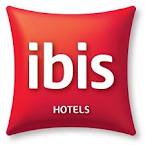 Ibis Esch Belval 3* 12 Avenue du Rock’n Roll– L-4361 Esch/Alzette – www.ibis.com Email: h7071@accor.comFax: +352 26 17 31 01 - Tel.: +352 26 17 31  Single room at 103€ per night including buffet breakfast  Double room at 118€ per night including buffet breakfast Please fill in below your credit card details which are mandatory to process your reservation: 	Credit card details:	 	Expiration date:  	Holder’s name:		 Visa	  Eurocard/Mastercard 	 American Express 	 DinersAttention: Your reservation may be cancelled or modified with no charge until 2 pm (hotel local time) 7 days prior the arrival date. Any modification made within 7 days of the arrival date will be charged on the credit card. Any cancellation made within 7 days prior arrival or non-arrival, the full stay will be charged on the credit card. Payment is on spot upon departure time.To be completed by the hotel for your confirmation:Reservation confirmation number: 	                 	Agent name: 	     	  Confirmation date: 	